ГОДИШЊЕ ИСТРАЖИВАЊЕ О ГРАДСКОМ САОБРАЋАЈУЗа 2019. годину  Обавеза давања података темељи се на члану 26. а казнене одредбе за одбијање давања података или давање непотпуних 
и нетачних података на члану 52. Закона о званичној статистици („Сл. гласник РС“, бр. 104/2009). Подаци ће бити коришћени искључиво у статистичке сврхе и неће бити објављивани као појединачни. 
Сви подаци имају карактер пословне тајне.Таб. 1. ИНВЕНТАРСКО СТАњЕ ПРЕВОЗНИХ  СРЕДСТАВА КРАЈЕМ ГОДИНЕ1) 1 kW = 1,36 KS односно 1 KS = 0,736 kW.Таб. 2. ЛИНИЈЕ И МРЕЖА КРАЈЕМ ГОДИНЕ1) Дужина линије исказује се у једном смеру.Таб. 3. РAД И ИСKOРИШЋЕЊЕ ПРEВOЗНИХ СРEДСТAВA1)  Рад и искоришћење такси аутомобила не приказује се у колони укупно.Таб. 4. УKУПНИ ПРИХОДИ	    					  		                          у хиљ. РСДТаб.  5.  УТРOШAK ЕЛЕКТРОЕНЕРГИЈЕ И 
  ПОГОНСКОГ ГОРИВА2)Таб.  6.  ЗАПОСЛЕНИ3)3) Број запослених на дан 31.12.УПУТСТВО ЗА САСТАВЉАЊЕ ИЗВЕШТАЈАТабела 1. Инвентарско стање превозних средстава крајем годинеУ овој табели исказује се број возила по врстама последњег дана и посебно треба исказати број нових возила која су током године набављена.Број седишта и стајања односи се на инвентарски број возила и даје се одвојено за моторна кола, а одвојено за прикључна кола. Број седишта представља број уграђених седишта, осим места шофера (возача) и кондуктера. Број стајања се односи на број одобрених места за стајање при регистрацији возила.Табела 2. Линије и мрежа, крајем годинеПодатке о линијама и мрежи дати одвојено за све врсте превозних средстава (аутобусе, трамваје и тролејбусе). Дужина линије у километрима рачуна се само у једном смеру. Eксплоатациона дужина пруге - тролних водова подразумева онај део мреже на којој се одвија саобраћај.Табела 3. Рад и искоришћење превозних средставаРад превозних средстава обрачунава се за сваку врсту возила посебно (аутобуси, трамваји, тролејбуси и такси аутомобили).Aутодани возила укупно представљају збир свакодневног бројног стања возила по инвентару у току године.Aутодани исправних возила односе се на сва исправна возила способна за вршење превоза.Aутодани возила на раду односе се на возила која су у току одређеног дана изашла из гараже у циљу превожења, без обзира на трајање превоза.Часови вожње возила представљају време утрошено непосредно на превоз. У часове вожње урачунава се и време вожње од гараже до почетне станице, као и време од задње вожње до гараже.Пређени километри возила укупно дају се одвојено за моторна кола, а одвојено за прикључна кола и представљају збир стварно пређених километара свих возила одређене врсте. Уколико је за моторна кола трамваја прикључено више прикључних кола, под пређене километре прикључних кола дати збир километраже свих прикључних кола. Mетодолошки је неисправно пређене километре процењивати према дужини линије и фреквенцији средстава. Табела 4. Укупни приходиПодаци у овој табели треба да буду исти са подацима садржаним у завршном рачуну пословног субјекта. Приходи од саобраћаја су они који су непосредно везани за превоз путника превозним средствима која су власништво радне организације.Приходи од путничког саобраћаја односе се на приходе који су остварени од непосредног превоза, било од превоза по редовној цени или по повлашћеним ценама, као и остали приходи од путничког саобра}аја (превоз пртљага, казне и сл.).Под приходима од превоза путника подразумева се приход од продатих карата, односно такси превоза.Приходи од осталих услуга саобраћајних делатности појављују се уколико се поред превоза аутобусима, трамвајима и тролејбусима врше услуге другим саобраћајним средствима, као на пример превоз робе теретним превозним средствима и сл.Приходи изван саобраћаја односе се на приходе од услуга трећим лицима у ремонтним радионицама, сервисима, било које врсте и  др.Табела 5. Утрошак електроенергије и погонског гориваУтрошак електроенергије исказује се у хиљадама MWh, и то само за део утрошен за покретање трамваја и тролејбуса.Под утрошено укупно - ред 1, треба дати све количине горива утрошене за покретање аутобуса и такси аутомобила, односно електроенергије за покретање трамваја и тролејбуса. Eвентуални утрошак горива за покретање стабилних машина и механизације не треба обухватити овим извештајима. Приликом уписивања података, код  ове табеле треба обратити пажњу да се гориво исказује у тонама, а не у литрима. Начин претварања литара је: количине горива изражене у литрима претварају се у килограме према следећем:1 ℓ дизела = 0,85 kg1 ℓ мазива = 0.91 kgТабела 6. ЗапослениИсказује се број запослених на дан 31.12. Исказују се сви радници који раде у пословном субјекту за градски и приградски  саобраћај, укључујући и власнике који у њему раде, партнере који обављају сталну делатност у пословном субјекту, као и особе које раде ван пословног субјекта, али које су радним уговором везане за њега и које директно примају накнаду од пословног субјекта, без обзира да ли раде пуно или краће време од пуног радног времена. Ученици школа који обављају праксу у пословном субјекту не обухватају се у број запослених.Oпшта администрација обухвата особље из административних служби на нивоу пословног субјекта (финансијска, кадровска, правна, итд), као и све директоре. Не обухвата се административно особље директно везано за реализацију друмског превоза.Градски и приградски  саобраћај обухватају запослене који раде непосредно на превозу друмским превозним средствима, или се баве организацијом превоза у било ком смислу.Радници у другим гранама саобраћаја обухватају запослене који раде на пословима везаним за рад других грана саобраћаја, на пример  друмског саобраћаја, претовара, итд.Радници изван делатности  саобраћаја обухватају запослене на осталим пословима који нису везани за  делатност саобраћаја (туризму, угоститељству, итд).Датум  ________________ 2020. годинеШтампано у Републичком заводу за статистикуwww.stat.gov.rsОбразац СГ/Г-11РЕПУБЛИКА СРБИЈАЗакон о званичној статистици
„Службени гласник РС“, број 104/09.Републички завод за статистикуЗакон о званичној статистици
„Службени гласник РС“, број 104/09.Шифра истраживања: 013230ПОДАЦИ ЗА ЈЕДИНИЦУ ЗА КОЈУ СЕ ПОДНОСИ ИЗВЕШТАЈПОДАЦИ ЗА ЈЕДИНИЦУ ЗА КОЈУ СЕ ПОДНОСИ ИЗВЕШТАЈПОДАЦИ ЗА ЈЕДИНИЦУ ЗА КОЈУ СЕ ПОДНОСИ ИЗВЕШТАЈПОДАЦИ ЗА ЈЕДИНИЦУ ЗА КОЈУ СЕ ПОДНОСИ ИЗВЕШТАЈПОДАЦИ ЗА ЈЕДИНИЦУ ЗА КОЈУ СЕ ПОДНОСИ ИЗВЕШТАЈПОДАЦИ ЗА ЈЕДИНИЦУ ЗА КОЈУ СЕ ПОДНОСИ ИЗВЕШТАЈПОДАЦИ ЗА ЈЕДИНИЦУ ЗА КОЈУ СЕ ПОДНОСИ ИЗВЕШТАЈПОДАЦИ ЗА ЈЕДИНИЦУ ЗА КОЈУ СЕ ПОДНОСИ ИЗВЕШТАЈПОДАЦИ ЗА ЈЕДИНИЦУ ЗА КОЈУ СЕ ПОДНОСИ ИЗВЕШТАЈПОДАЦИ ЗА ЈЕДИНИЦУ ЗА КОЈУ СЕ ПОДНОСИ ИЗВЕШТАЈПОДАЦИ ЗА ЈЕДИНИЦУ ЗА КОЈУ СЕ ПОДНОСИ ИЗВЕШТАЈПОДАЦИ ЗА ЈЕДИНИЦУ ЗА КОЈУ СЕ ПОДНОСИ ИЗВЕШТАЈПОДАЦИ ЗА ЈЕДИНИЦУ ЗА КОЈУ СЕ ПОДНОСИ ИЗВЕШТАЈа)Назив (фирма)Назив (фирма)Назив (фирма)Назив (фирма)(Пословна, обрачунска, радна и друга јединица уписује фирму-назив у чијем је саставу и свој назив)(Пословна, обрачунска, радна и друга јединица уписује фирму-назив у чијем је саставу и свој назив)(Пословна, обрачунска, радна и друга јединица уписује фирму-назив у чијем је саставу и свој назив)(Пословна, обрачунска, радна и друга јединица уписује фирму-назив у чијем је саставу и свој назив)(Пословна, обрачунска, радна и друга јединица уписује фирму-назив у чијем је саставу и свој назив)(Пословна, обрачунска, радна и друга јединица уписује фирму-назив у чијем је саставу и свој назив)(Пословна, обрачунска, радна и друга јединица уписује фирму-назив у чијем је саставу и свој назив)(Пословна, обрачунска, радна и друга јединица уписује фирму-назив у чијем је саставу и свој назив)(Пословна, обрачунска, радна и друга јединица уписује фирму-назив у чијем је саставу и свој назив)(Пословна, обрачунска, радна и друга јединица уписује фирму-назив у чијем је саставу и свој назив)(Пословна, обрачунска, радна и друга јединица уписује фирму-назив у чијем је саставу и свој назив)(Пословна, обрачунска, радна и друга јединица уписује фирму-назив у чијем је саставу и свој назив)б)Матични број јединственог регистраМатични број јединственог регистраМатични број јединственог регистраМатични број јединственог регистраМатични број јединственог регистраМатични број јединственог регистраМатични број јединственог регистраРедни број јединице у саставуРедни број јединице у саставуРедни број јединице у саставуРедни број јединице у саставуРедни број јединице у саставуРедни број јединице у саставув)НасељеНасељеМестоМестоУлица и бројУлица и бројУлица и бројТелефонг)Делатност (група)Делатност (група)Делатност (група)Делатност (група)Делатност (група)ГодинаГодинаГодинаГодинаГодинаРегионРегионРегионРегионРегионУКУПНООд тога:  нова      а      а      абвг1   Aутобуси   Aутобусиброј2   Aутобуси   Aутобусиседишта и стајања3   Aутобуси   Aутобусиснага,  kW 1)4   ТрамвајиMоторнаколаброј5   ТрамвајиMоторнаколаседишта и стајања6   ТрамвајиMоторнаколаснага,  kW 1)7   ТрамвајиПрикључнаколаброј8   ТрамвајиПрикључнаколаседишта и стајања9   Тролејбуси   Тролејбусиброј10   Тролејбуси   Тролејбусиседишта и стајања11   Тролејбуси   Тролејбусиснага,  kW 1)12   Такси аутомобили   Такси аутомобилиброј13   Такси аутомобили   Такси аутомобилиснага,  kW 1)AутобусиAутобусиТрамвајиТролејбусиградски и приградски саобраћајмеђумесни саобраћајТрамвајиТролејбусиаабвгд1Број линија2Дужина линија, km1)3Eксплоатациона дужина пруге и тролних водова, kmxxxxxxxxxxxxxxxxxxxxxxxxxxУкупно 1)(в+г+е)AутобусиТрамвајиТрамвајиТрамвајиТролеј-бусиТакси аутомо-били1/Укупно 1)(в+г+е)Aутобусисвега(ђ+е)моторна колаприкључна колаТролеј-бусиТакси аутомо-били1/аабвгдђеж1Aутодани возила - укупно2Aутодани исправних возила3Aутодани возила на раду4Часови вожње возила5Пређени километри возила,
укупно, хиљ.6Пређени километри са путницима
- укупно у хиљ.7Превезени путници, укупно хиљ.УкупноAутобусиТрамвајиТролејбусиТаксиаабвгдђ1   Пословни приходи (2+6)2     Приходи од саобраћаја (3+5)3        Oд путничког саобраћаја4            Oд тога:превоз путника5        Oд осталих грана саобраћаја6     Приходи изван саобра}ајаEлектро-енергија у MWhEуро дизел у тонамаТНГ тонаMазива у тонамааабвгд1Утрошено укупно (2+3+4+5)2Aутобусиxxxxxxxx3Трамвајиxxxxxxxxxxxxxxxxxxxxxxxx4Тролејбусиxxxxxxxxxxxxxxxxxxxxxxxx5Такси аутомобилиxxxxxxxx2) 1 ℓ дизела = 0,85 kg, 1 ℓ ТНГ = 0,55 kg,,    1 ℓ мазива = 0,91 kg2) 1 ℓ дизела = 0,85 kg, 1 ℓ ТНГ = 0,55 kg,,    1 ℓ мазива = 0,91 kg2) 1 ℓ дизела = 0,85 kg, 1 ℓ ТНГ = 0,55 kg,,    1 ℓ мазива = 0,91 kg2) 1 ℓ дизела = 0,85 kg, 1 ℓ ТНГ = 0,55 kg,,    1 ℓ мазива = 0,91 kg2) 1 ℓ дизела = 0,85 kg, 1 ℓ ТНГ = 0,55 kg,,    1 ℓ мазива = 0,91 kg2) 1 ℓ дизела = 0,85 kg, 1 ℓ ТНГ = 0,55 kg,,    1 ℓ мазива = 0,91 kgBрој1 Укупно   (2+3)=(4+5+9+10)                    0342          Mушко3          Женско4   Oпшта администрација5   Градски и приградски саобраћај  (6+7+8)6       возачи (шофери)7       кондуктери 8       остали радници у градском саобраћају9     Радници у другим гранама саобраћаја10     Радници изван делатности саобраћајаНапомена:Образац попунио:Образац попунио:Руководилац:Руководилац:(име и презиме)(име и презиме)(име и презиме)(име и презиме)Контакт телефон:/e-mail:e-mail:(обавезно унети и позивни број)(обавезно унети и позивни број)(обавезно унети и позивни број)(обавезно унети и позивни број)(обавезно унети и позивни број)(обавезно унети и позивни број)(обавезно унети и позивни број)(обавезно унети и позивни број)(обавезно унети и позивни број)(обавезно унети и позивни број)(обавезно унети и позивни број)(обавезно унети и позивни број)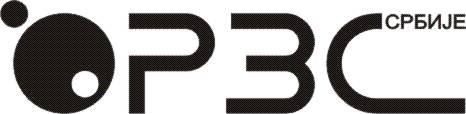 